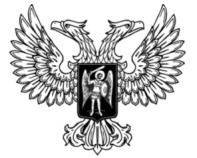 ДонецкАЯ НароднАЯ РеспубликАЗАКОНО РАЗВИТИИ МАЛОГО И СРЕДНЕГО ПРЕДПРИНИМАТЕЛЬСТВА 
В ДОНЕЦКОЙ НАРОДНОЙ РЕСПУБЛИКЕПринят Постановлением Народного Совета 27 января 2023 годаСтатья 1. Предмет регулирования, цели и задачи настоящего Закона1. Настоящий Закон регулирует отношения, возникающие между органами государственной власти Донецкой Народной Республики и органами местного самоуправления, юридическими и физическими лицами в сфере предоставления поддержки субъектам малого и среднего предпринимательства в Донецкой Народной Республике, в том числе социальным предприятиям, определяет принципы, условия, формы и виды такой поддержки, источники средств и ресурсов поддержки, а также предусматривает иные меры, направленные на развитие малого и среднего предпринимательства в Донецкой Народной Республике.2. Настоящий Закон направлен на обеспечение благоприятных условий для развития субъектов малого и среднего предпринимательства, увеличение количества и обеспечение конкурентоспособности субъектов малого и среднего предпринимательства.3. Задачами настоящего Закона являются:1) определение принципов, условий и форм поддержки малого и среднего предпринимательства в Донецкой Народной Республике;2) определение особенностей поддержки малого и среднего предпринимательства в отдельных отраслях экономики Донецкой Народной Республики;3) совершенствование инфраструктуры поддержки субъектов малого и среднего предпринимательства в Донецкой Народной Республике;4) развитие механизмов финансовой поддержки малого и среднего предпринимательства в Донецкой Народной Республике;5) обеспечение доступа субъектов малого и среднего 
предпринимательства к неэффективно используемому государственному имуществу;6) повышение эффективности деятельности органов государственной власти Донецкой Народной Республики и органов местного самоуправления по поддержке малого и среднего предпринимательства.Статья 2. Правовое регулирование развития малого и среднего предпринимательства в Донецкой Народной РеспубликеПравовое регулирование отношений в сфере развития малого и среднего предпринимательства в Донецкой Народной Республике осуществляется в соответствии с Конституцией Российской Федерации, Федеральным законом 
от 24 июля 2007 года № 209-ФЗ «О развитии малого и среднего предпринимательства в Российской Федерации» (далее – Федеральный закон), другими федеральными законами и принимаемыми в соответствии с ними нормативными правовыми актами Российской Федерации, Конституцией Донецкой Народной Республики, настоящим Законом и другими нормативными правовыми актами Донецкой Народной Республики, а также муниципальными нормативными правовыми актами. Статья 3. Основные понятия, используемые в настоящем ЗаконеВ настоящем Законе основные понятия используются в значениях, установленных статьей 3 Федерального закона.Статья 4. Полномочия и взаимодействие органов государственной власти Донецкой Народной Республики и органов местного самоуправления по вопросам развития малого и среднего предпринимательства1. К полномочиям Главы Донецкой Народной Республики по вопросам развития малого и среднего предпринимательства относятся:1) формирование государственной политики по поддержке и развитию малого и среднего предпринимательства в Донецкой Народной Республике;2) создание в случае необходимости координационных и совещательных органов.2. К полномочиям Народного Совета Донецкой Народной Республики по вопросам развития малого и среднего предпринимательства относится законодательное регулирование.3. К полномочиям Правительства Донецкой Народной Республики по вопросам развития малого и среднего предпринимательства относятся:1) участие в осуществлении государственной политики в сфере развития малого и среднего предпринимательства;2) утверждение государственных программ развития субъектов малого и среднего предпринимательства с учетом национальных и региональных социально-экономических, экологических, культурных и других особенностей;3) определение в установленном порядке исполнительного органа Донецкой Народной Республики, уполномоченного осуществлять государственное регулирование развития малого и среднего предпринимательства;4) содействие деятельности некоммерческих организаций, выражающих интересы субъектов малого и среднего предпринимательства, и структурных подразделений указанных организаций;5) финансирование научно-исследовательских и опытно-конструкторских работ по проблемам развития малого и среднего предпринимательства за счет средств бюджета Донецкой Народной Республики;6) содействие развитию межрегионального сотрудничества субъектов малого и среднего предпринимательства;7) поддержка муниципальных программ развития субъектов малого и среднего предпринимательства;8) сотрудничество с международными организациями и административно-территориальными образованиями иностранных государств по вопросам развития малого и среднего предпринимательства;9) формирование инфраструктуры поддержки субъектов малого и среднего предпринимательства в Донецкой Народной Республике и обеспечение ее деятельности;10) образование координационных и совещательных органов развития малого и среднего предпринимательства;11) установление в целях признания субъектов малого и среднего предпринимательства социальными предприятиями категорий граждан дополнительно к категориям, указанным в пункте 1 части 1 статьи 241 Федерального закона, и видов деятельности дополнительно к видам деятельности, указанным в пункте 4 части 1 статьи 241 Федерального закона; 12) установление в целях реализации государственных программ развития субъектов малого и среднего предпринимательства условий и порядка оказания поддержки физическим лицам, не являющимся индивидуальными предпринимателями и применяющим специальный налоговый режим «Налог на профессиональный доход»; 13) определение в соответствии с Федеральным законом случаев, при которых субъекты малого и среднего предпринимательства при прекращении заключенных с ними договоров аренды зданий, сооружений, нежилых помещений, находящихся в государственной собственности Донецкой Народной Республики или муниципальной собственности, в связи с реализацией решения о комплексном развитии территории жилой застройки, решения о комплексном развитии территории нежилой застройки имеют право на заключение новых договоров аренды иных зданий, сооружений, нежилых помещений, находящихся соответственно в государственной собственности Донецкой Народной Республики или муниципальной собственности. 4. Органы местного самоуправления осуществляют полномочия по вопросам развития малого и среднего предпринимательства в соответствии с Федеральным законом.5. Органы государственной власти Донецкой Народной Республики в пределах своих полномочий взаимодействуют с органами местного самоуправления для достижения целей и решения задач государственных программ развития малого и среднего предпринимательства.Статья 5. Уполномоченный орган1. Уполномоченный орган – исполнительный орган Донецкой Народной Республики, обеспечивающий реализацию государственной политики Донецкой Народной Республики в сфере поддержки и развития малого и среднего предпринимательства на территории Донецкой Народной Республики 
(далее – уполномоченный орган).  2. Основными задачами уполномоченного органа являются:1) реализация государственной политики по поддержке и развитию малого и среднего предпринимательства в Донецкой Народной Республике с целью содействия росту уровня жизни населения, обеспечения занятости населения и развития самозанятости, повышения роли малого и среднего предпринимательства в реализации социально-экономической политики Донецкой Народной Республики, формирования конкурентной среды в экономике, привлечения инвестиций в малое предпринимательство, увеличения налоговых поступлений от субъектов малого и среднего предпринимательства в бюджеты всех уровней;2) реализация государственных программ развития субъектов малого и среднего предпринимательства;3) обеспечение формирования и развития инфраструктуры поддержки и развития субъектов малого и среднего предпринимательства на республиканском уровне и координация их деятельности;4) обеспечение взаимоотношений государственных структур и субъектов малого и среднего предпринимательства на территории Донецкой Народной Республики, направленных на эффективное развитие предпринимательской деятельности;5) осуществление мониторинга и проведение комплексного анализа состояния малого и среднего предпринимательства в Донецкой Народной Республике;6) проведение анализа финансовых, экономических, социальных и иных показателей развития малого и среднего предпринимательства и 
эффективности применения мер по его развитию, прогноз развития 
малого и среднего предпринимательства в Донецкой Народной 
Республике;7) пропаганда и популяризация предпринимательской деятельности за счет средств бюджета Донецкой Народной Республики;8) методическое обеспечение органов местного самоуправления и содействие им в разработке и реализации мер по развитию малого и среднего предпринимательства на территориях муниципальных образований.3. Уполномоченный орган является получателем средств бюджета Донецкой Народной Республики, выделяемых на осуществление программ развития субъектов малого и среднего предпринимательства. Уполномоченный орган является государственным заказчиком при осуществлении закупок товаров, работ, услуг в рамках реализации государственных программ (подпрограмм), содержащих мероприятия, направленные на развитие малого и среднего предпринимательства. 4. В целях реализации государственных программ (подпрограмм) Российской Федерации, государственных программ (подпрограмм) Донецкой Народной Республики и муниципальных программ (подпрограмм), содержащих мероприятия, направленные на развитие малого и среднего предпринимательства, а также проектов, представленных отдельными субъектами малого и среднего предпринимательства, их объединениями или иными организациями, уполномоченный орган создает условия 
для привлечения иных не запрещенных законодательством Российской Федерации поступлений в качестве дополнительного источника финансирования. 5. Уполномоченный орган участвует в обеспечении взаимодействия исполнительных органов Донецкой Народной Республики и 
организаций, образующих инфраструктуру поддержки субъектов 
малого и среднего предпринимательства, по реализации 
государственных программ развития субъектов малого и среднего предпринимательства.6. В целях ведения единого реестра организаций, образующих инфраструктуру поддержки субъектов малого и среднего предпринимательства, уполномоченный орган направляет сведения, предусмотренные пунктами 1 и 2 части 2, частью 3 статьи 151 Федерального закона, в организацию, уполномоченную в соответствии с частью 1 статьи 151 Федерального закона на ведение единого реестра организаций инфраструктуры поддержки 
субъектов малого и среднего предпринимательства, в соответствии 
с порядком, установленным федеральным органом 
исполнительной власти, осуществляющим функции по выработке государственной политики и нормативно-правовому регулированию в сфере развития предпринимательской деятельности, в том числе среднего и малого бизнеса.7. В целях ведения единого реестра субъектов малого и среднего предпринимательства уполномоченный орган представляет в федеральный орган исполнительной власти, осуществляющий функции по контролю 
и надзору за соблюдением законодательства о налогах и сборах, ежегодно до 
5 июля сформированный по состоянию на 1 июля текущего календарного года в порядке, установленном федеральным органом исполнительной власти, осуществляющим функции по выработке государственной политики и нормативно-правовому регулированию в сфере развития предпринимательской деятельности, в том числе среднего и малого бизнеса, перечень субъектов 
малого и среднего предпринимательства, имеющих статус социального предприятия.Статья 6. Отчетность исполнительных органов Донецкой Народной Республики по вопросам развития малого и среднего предпринимательстваУполномоченный орган осуществляет подготовку и представление Главе Донецкой Народной Республики, Правительству Донецкой Народной Республики и Народному Совету Донецкой Народной Республики ежегодного доклада о состоянии, проблемах и перспективах развития малого и среднего предпринимательства в Донецкой Народной Республике, а также предложений по развитию субъектов малого и среднего предпринимательства на территории Донецкой Народной Республики. Доклад публикуется на официальных сайтах Правительства Донецкой Народной Республики, Народного Совета Донецкой Народной Республики и уполномоченного органа в информационно-телекоммуникационной сети «Интернет».Статья 7. Координационные и совещательные органы в сфере развития малого и среднего предпринимательства в Донецкой Народной Республике1. При исполнительных органах Донецкой Народной Республики могут создаваться координационные и совещательные органы в сфере развития малого и среднего предпринимательства в целях:1) привлечения субъектов малого и среднего предпринимательства к выработке и реализации государственной политики в сфере развития малого и среднего предпринимательства;2) выдвижения и поддержки инициатив, имеющих республиканское, межмуниципальное значение и направленных на реализацию государственной политики в сфере развития малого и среднего предпринимательства;3) проведения общественной экспертизы проектов законов и иных нормативных правовых актов, регулирующих развитие малого и среднего предпринимательства;4) выработки рекомендаций исполнительным органам Донецкой Народной Республики при определении приоритетов в сфере развития малого и среднего предпринимательства;5) привлечения граждан, общественных объединений и представителей средств массовой информации к обсуждению вопросов, касающихся реализации права граждан на осуществление предпринимательской деятельности и выработки по данным вопросам рекомендаций.2. В составе координационных и совещательных органов, создаваемых исполнительными органами Донецкой Народной Республики для решения вопросов развития малого и среднего предпринимательства, обеспечивается участие представителей субъектов малого и среднего предпринимательства, организаций, образующих инфраструктуру поддержки субъектов малого и среднего предпринимательства, некоммерческих организаций, выражающих интересы субъектов малого и среднего предпринимательства, в количестве не менее двух третей от общего числа членов указанных координационных и совещательных органов.3. Порядок создания координационных и совещательных органов в сфере развития малого и среднего предпринимательства органами местного самоуправления определяется муниципальными нормативными правовыми актами.Статья 8. Инфраструктура поддержки субъектов малого и среднего предпринимательства в Донецкой Народной Республике1. Инфраструктура поддержки субъектов малого и среднего предпринимательства в Донецкой Народной Республике включает в себя центры и агентства по развитию предпринимательства, государственные и муниципальные фонды поддержки предпринимательства, фонды содействия кредитованию (гарантийные фонды, фонды поручительств), фонды, привлекающие инвестиции для субъектов малого и среднего предпринимательства, микрофинансовые организации, финансовые агентства, кооперативы, правовые центры, технопарки, научные парки, специализированные производственные территории (производственно-технологические зоны), инновационно-технологические центры, индустриальные парки, бизнес-гостиницы, бизнес-инкубаторы, палаты и центры народных художественных промыслов и ремесел, центры поддержки субподряда, маркетинговые и учебно-деловые центры, центры поддержки экспорта, лизинговые компании, научно-исследовательские организации, консультационные центры, промышленные парки, индустриальные парки, агропромышленные парки, центры коммерциализации технологий, центры коллективного доступа к высокотехнологичному оборудованию, инжиниринговые центры, центры прототипирования и промышленного дизайна, центры трансфера технологий, центры кластерного развития, государственные фонды поддержки научной, научно-технической, инновационной деятельности, осуществляющие деятельность в соответствии с законодательством Российской Федерации, торгово-промышленные палаты и иные организации. 2. Требования к организациям, образующим инфраструктуру поддержки субъектов малого и среднего предпринимательства, устанавливаются органами государственной власти Донецкой Народной Республики, органами местного самоуправления при реализации соответственно государственных программ (подпрограмм) Донецкой Народной Республики, муниципальных программ (подпрограмм). 3. Оказание содействия деятельности и поддержка организаций, образующих инфраструктуру поддержки субъектов малого и среднего предпринимательства в Донецкой Народной Республике, осуществляются в соответствии с настоящим Законом в целях:1) обеспечения ускоренного развития приоритетных отраслей экономики;2) увеличения доли производимой в Донецкой Народной Республике продукции;3) реинжиниринга существующих производств;4) создания новых субъектов хозяйствования, соответствующих критериям малого и среднего предпринимательства;5) сохранения рабочих мест и создания новых рабочих мест.4. Субъектам малого и среднего предпринимательства, пользующимся услугами организаций, образующих инфраструктуру поддержки субъектов малого и среднего предпринимательства, исполнительными органами Донецкой Народной Республики в пределах их компетенции могут предоставляться преференции в соответствии с Федеральным законом от 26 июля 2006 года 
№ 135-ФЗ «О защите конкуренции».Статья 9. Принципы и условия поддержки субъектов малого и среднего предпринимательства1. Основные принципы поддержки субъектов малого и среднего предпринимательства в Донецкой Народной Республике соответствуют принципам, установленным Федеральным законом.2. Виды деятельности субъектов малого и среднего предпринимательства в Донецкой Народной Республике, которые не имеют право на получение поддержки, определены Федеральным законом.3. В оказании поддержки отказывается в случаях, установленных Федеральным законом.Статья 10. Порядок представления обращений об оказании поддержки1. Субъекты малого и среднего предпринимательства, претендующие на оказание им поддержки в формах, предусмотренных настоящим Законом, обращаются в письменной форме или в форме электронного документа в органы государственной власти Донецкой Народной Республики и органы местного самоуправления, организации, образующие инфраструктуру поддержки субъектов малого и среднего предпринимательства, если оказание поддержки предусмотрено государственными программами (подпрограммами) Российской Федерации, государственными программами (подпрограммами) Донецкой Народной Республики и муниципальными программами (подпрограммами), содержащими мероприятия, направленные на развитие малого и среднего предпринимательства.  2. При обращении субъектов малого и среднего предпринимательства за оказанием поддержки субъекты малого и среднего предпринимательства должны представить документы, подтверждающие их соответствие условиям, установленным законодательством, и условиям, предусмотренным государственными программами (подпрограммами) Российской Федерации, государственными программами (подпрограммами) Донецкой Народной Республики и муниципальными программами (подпрограммами), содержащими мероприятия, направленные на развитие малого и среднего предпринимательства. Не допускается требование у субъектов малого и среднего предпринимательства представления документов, которые находятся в распоряжении государственного органа, органа местного самоуправления, которому направлено обращение от субъекта малого и среднего предпринимательства по оказанию поддержки субъекту малого и среднего предпринимательства, либо подведомственных таким государственным органам или органам местного самоуправления организаций, за исключением случаев, если такие документы включены в определенный Федеральным законом 
от 27 июля 2010 года № 210-ФЗ «Об организации предоставления государственных и муниципальных услуг» перечень документов.  3. Субъекты малого и среднего предпринимательства должны быть проинформированы органами и организациями, указанными в части 1 настоящей статьи, о решении, принятом по обращению об оказании поддержки, в течение пяти дней со дня его принятия. Статья 11. Программы развития субъектов малого и среднего предпринимательства Донецкой Народной Республики1. Развитие малого и среднего предпринимательства в Донецкой Народной Республике осуществляется в том числе посредством реализации программ развития субъектов малого и среднего предпринимательства, основным принципом разработки и реализации которых является согласованность целей и задач программы с прогнозами и программами социально-экономического развития Донецкой Народной Республики, приоритетными задачами, установленными нормативными актами Донецкой Народной Республики.2. Программа развития субъектов малого и среднего предпринимательства Донецкой Народной Республики (далее – программа) – нормативный правовой акт Донецкой Народной Республики, в котором определяются перечни мероприятий, направленных на достижение целей государственной политики в сфере развития малого и среднего предпринимательства, в том числе отдельных категорий субъектов малого и среднего предпринимательства, и осуществляемых в Донецкой Народной Республике, с указанием объема и источников их финансирования, результативности деятельности органов государственной власти Донецкой Народной Республики, ответственных за реализацию указанных мероприятий, а также критерии, которым должны соответствовать субъекты малого и среднего предпринимательства для участия в программе.3. Мероприятия по поддержке физических лиц, не являющихся индивидуальными предпринимателями и применяющих специальный налоговый режим «Налог на профессиональный доход», включаются в программы, указанные в части 2 настоящей статьи. 4. Финансирование программ осуществляется за счет средств бюджета Донецкой Народной Республики, федерального бюджета и иных привлеченных средств в соответствии с законодательством. Расходы бюджета на цели развития и поддержки малого и среднего предпринимательства устанавливаются законом Донецкой Народной Республики о бюджете Донецкой Народной Республики.Статья 12. Формы поддержки субъектов малого и среднего предпринимательства1. Поддержка субъектов малого и среднего предпринимательства осуществляется в следующих формах:1) имущественная поддержка;2) финансовая поддержка;3) информационная поддержка;4) правовая и консультационная поддержка;5) поддержка в продвижении на рынок производимых субъектами малого и среднего предпринимательства товаров (работ, услуг).2. Информационная, правовая и консультационная форма поддержки могут быть оказаны конкретному субъекту малого и среднего предпринимательства, а также неопределенному кругу лиц путем размещения информации в информационно-телекоммуникационной сети «Интернет», предоставления информации и консультаций с использованием телефонной или иной связи, распространения печатных изданий (общедоступная поддержка).3. Законами Донецкой Народной Республики наряду с предусмотренными настоящей статьей формами поддержки могут быть установлены иные формы поддержки.4. Настоящим Законом устанавливаются особенности поддержки субъектов малого и среднего предпринимательства в следующих социально-экономических сферах:1) инновации и промышленное производство;2) сельскохозяйственная деятельность;3) санаторно-курортная и туристическая сфера;4) народные художественные промыслы и ремесла;5) жилищно-коммунальное хозяйство;6) социальное предпринимательство.5. Правительство Донецкой Народной Республики может устанавливать особенности поддержки субъектов малого и среднего предпринимательства в иных социально-экономических сферах, не предусмотренных настоящим Законом.6. Поддержка субъектов малого и среднего предпринимательства оказывается с соблюдением требований, установленных государственными программами, Федеральным законом от 26 июля 2006 года № 135-ФЗ «О защите конкуренции», иными федеральными законами.Статья 13. Имущественная поддержка1. Оказание имущественной поддержки субъектам малого и среднего предпринимательства, а также организациям, образующим инфраструктуру поддержки субъектов малого и среднего предпринимательства (за исключением указанных в статье 8 настоящего Закона государственных фондов поддержки научной, научно-технической, инновационной деятельности, осуществляющих деятельность в форме государственных учреждений), осуществляется исполнительными органами Донецкой Народной Республики и органами местного самоуправления в виде передачи во владение и (или) в пользование государственного или муниципального имущества, в том числе земельных участков (за исключением земельных участков, предназначенных для ведения личного подсобного хозяйства, огородничества, садоводства, индивидуального жилищного строительства), зданий, строений, сооружений, нежилых помещений, оборудования, машин, механизмов, установок, транспортных средств, инвентаря, инструментов, на возмездной основе, безвозмездной основе или на льготных условиях в соответствии с государственными и муниципальными программами развития субъектов малого и среднего предпринимательства. Указанное имущество должно использоваться по целевому назначению. 2. Исполнительные органы Донецкой Народной Республики и органы местного самоуправления, оказавшие имущественную поддержку, при использовании субъектами малого и среднего предпринимательства или организациями, образующими инфраструктуру поддержки субъектов малого и среднего предпринимательства, имущества не по целевому назначению и (или) с нарушением запретов, установленных частью 4 настоящей статьи, вправе истребовать данное имущество в соответствии с гражданским законодательством Российской Федерации. 3. Исполнительные органы Донецкой Народной Республики в целях оказания имущественной поддержки субъектам малого и среднего предпринимательства в порядке, установленном Правительством Донецкой Народной Республики:1) утверждают перечень государственного имущества Донецкой Народной Республики, свободного от прав третьих лиц (за исключением права хозяйственного ведения, права оперативного управления, а также имущественных прав субъектов малого и среднего предпринимательства), с ежегодным до 1 ноября текущего года дополнением такого перечня государственным имуществом. Государственное имущество Донецкой Народной Республики, включенное в указанный перечень, используется в целях предоставления его во владение и (или) в пользование на долгосрочной основе (в том числе по льготным ставкам арендной платы) субъектам малого и среднего предпринимательства и организациям, образующим инфраструктуру поддержки субъектов малого и среднего предпринимательства, а также может быть отчуждено на возмездной основе в собственность субъектов малого 
и среднего предпринимательства в соответствии с Федеральным законом 
от 22 июля 2008 года № 159-ФЗ «Об особенностях отчуждения недвижимого имущества, находящегося в государственной или в муниципальной собственности и арендуемого субъектами малого и среднего предпринимательства, и о внесении изменений в отдельные законодательные акты Российской Федерации» и в случаях, указанных в подпунктах 6, 8 и 9 пункта 2 статьи 393 Земельного кодекса Российской Федерации. Данный перечень подлежит обязательному опубликованию в средствах массовой информации, а также размещению в информационно-телекоммуникационной сети «Интернет» на официальном сайте утвердившего его исполнительного органа Донецкой Народной Республики и (или) на официальных сайтах информационной поддержки субъектов малого и среднего предпринимательства. В указанный перечень не включаются земельные участки, предусмотренные подпунктами 1–10, 13–15, 18 и 19 пункта 8 статьи 3911 Земельного кодекса Российской Федерации, за исключением земельных участков, предоставленных в аренду субъектам малого и среднего предпринимательства; 2) осуществляют иные мероприятия в сфере имущественной поддержки.4. Запрещается продажа государственного и муниципального имущества, включенного в указанные в части 4 статьи 18 Федерального закона перечни, за исключением возмездного отчуждения такого имущества в собственность субъектов малого и среднего предпринимательства в соответствии с Федеральным законом от 22 июля 2008 года № 159-ФЗ  «Об особенностях отчуждения недвижимого имущества, находящегося в государственной или в муниципальной собственности и арендуемого субъектами малого и среднего предпринимательства, и о внесении изменений в отдельные законодательные акты Российской Федерации» и в случаях, указанных в подпунктах 6, 8 и 9 пункта 2 статьи 393 Земельного кодекса Российской Федерации. В отношении указанного имущества запрещаются также переуступка прав пользования им, передача прав пользования им в залог и внесение прав пользования таким имуществом в уставный капитал любых других субъектов хозяйственной деятельности, передача третьим лицам прав и обязанностей по договорам аренды такого имущества (перенаем), передача в субаренду, за исключением предоставления такого имущества в субаренду субъектам малого и среднего предпринимательства организациями, образующими инфраструктуру поддержки субъектов малого и среднего предпринимательства, и в случае, если в субаренду предоставляется имущество, предусмотренное пунктом 14 части 1 статьи 171 Федерального закона от 26 июля 2006 года №135-ФЗ «О защите конкуренции». 5. В случае если при исполнительных органах Донецкой Народной Республики созданы координационные или совещательные органы в сфере развития малого и среднего предпринимательства, предусмотренная частью 1 настоящей статьи передача прав владения и (или) пользования имуществом осуществляется с участием этих координационных или совещательных органов в порядке, установленном соответствующим исполнительным органом Донецкой Народной Республики.6. В случаях, предусмотренных нормативным правовым актом Правительства Донецкой Народной Республики, при прекращении в связи с реализацией решения о комплексном развитии территории жилой застройки, решения о комплексном развитии территории нежилой застройки договора аренды зданий, сооружений, нежилых помещений, находящихся в государственной собственности Донецкой Народной Республики или муниципальной собственности, заключенного с субъектом малого или среднего предпринимательства, указанный субъект малого или среднего предпринимательства имеет право на заключение новых договоров аренды иных зданий, сооружений, нежилых помещений, находящихся соответственно в государственной собственности Донецкой Народной Республики или муниципальной собственности, с учетом требований, установленных Федеральным законом.Статья 14. Финансовая поддержка1. Финансовая поддержка субъектов малого и среднего предпринимательства и организаций, образующих инфраструктуру поддержки субъектов малого и среднего предпринимательства, осуществляется исполнительными органами Донецкой Народной Республики и органами местного самоуправления за счет:1) средств бюджета Донецкой Народной Республики в соответствии с законом Донецкой Народной Республики о бюджете Донецкой Народной Республики на очередной финансовый год и плановый период и средств местных бюджетов в соответствии с решением органов местного самоуправления о местном бюджете – путем предоставления субсидий, бюджетных инвестиций, государственных и муниципальных гарантий по обязательствам субъектов малого и среднего предпринимательства и организаций, образующих инфраструктуру поддержки субъектов малого и среднего предпринимательства;2) средств федерального бюджета Российской Федерации – в случае предоставления бюджету Донецкой Народной Республики субсидий на поддержку субъектов малого и среднего предпринимательства.2. Оказание поддержки субъектам малого и среднего предпринимательства, признанным социальными предприятиями с учетом дополнительно установленных Правительством Донецкой Народной Республики категорий граждан и видов деятельности, осуществляется за счет бюджетных ассигнований бюджета Донецкой Народной Республики и (или) местных бюджетов. Статья 15. Информационная поддержка1. Информационная поддержка субъектов малого и среднего предпринимательства и организаций, образующих инфраструктуру поддержки субъектов малого и среднего предпринимательства, осуществляется исполнительными органами Донецкой Народной Республики в виде:1) создания инфраструктуры для получения информации и обмена информацией, в том числе информационных систем, официальных сайтов информационной поддержки субъектов малого и среднего предпринимательства в информационно-телекоммуникационной сети «Интернет», информационно-телекоммуникационных сетей, банков данных, и обеспечения их функционирования в целях поддержки субъектов малого и среднего предпринимательства и организаций, образующих инфраструктуру поддержки субъектов малого и среднего предпринимательства;2) обеспечения возможности пользования указанной инфраструктурой субъектами малого и среднего предпринимательства и организациями, образующими инфраструктуру поддержки субъектов малого и среднего предпринимательства.2. Информационная поддержка субъектов малого и среднего предпринимательства и организаций, образующих инфраструктуру поддержки субъектов малого и среднего предпринимательства, также может осуществляться исполнительными органами Донецкой Народной Республики и органами местного самоуправления в виде:1) организации и поддержки выпуска периодических изданий, специализирующихся на освещении проблем малого и среднего предпринимательства, публикации нормативных правовых актов Донецкой Народной Республики, инструктивных и справочных материалов о порядке их применения на территории Донецкой Народной Республики;2) иных мероприятий, направленных на информационное обеспечение субъектов малого и среднего предпринимательства.3. Информационные системы, официальные сайты информационной поддержки субъектов малого и среднего предпринимательства в информационно-телекоммуникационной сети «Интернет» и банки данных создаются в целях обеспечения субъектов малого и среднего предпринимательства и организаций, образующих инфраструктуру поддержки субъектов малого и среднего предпринимательства, информацией:1) о реализации федеральных, государственных и муниципальных программ развития субъектов малого и среднего предпринимательства;2) о количестве субъектов малого и среднего предпринимательства и об их классификации по видам экономической деятельности;3) о числе замещенных рабочих мест в субъектах малого и среднего предпринимательства в соответствии с их классификацией по видам экономической деятельности;4) об обороте товаров (работ, услуг), производимых субъектами малого и среднего предпринимательства, в соответствии с их классификацией по видам экономической деятельности;5) о финансово-экономическом состоянии субъектов малого и среднего предпринимательства;6) об организациях, образующих инфраструктуру поддержки субъектов малого и среднего предпринимательства, условиях и о порядке оказания такими организациями поддержки субъектам малого и среднего предпринимательства;7) о государственном имуществе, включенном в перечень, указанный в части 3 статьи 13 настоящего Закона;8) об объявленных конкурсах на оказание финансовой поддержки субъектам малого и среднего предпринимательства и организациям, образующим инфраструктуру поддержки субъектов малого и среднего предпринимательства;9) иной необходимой для развития субъектов малого и среднего предпринимательства информацией (экономической, правовой, статистической, производственно-технологической информацией, информацией в сфере маркетинга).4. Информация, указанная в части 3 настоящей статьи, является общедоступной и размещается в информационно-телекоммуникационной сети «Интернет» на официальных сайтах исполнительных органов Донецкой Народной Республики, органов местного самоуправления, наделенных отдельными полномочиями в сфере развития субъектов малого и среднего предпринимательства в пределах их компетенции, и (или) созданных указанными органами официальных сайтах информационной поддержки субъектов малого и среднего предпринимательства в информационно-телекоммуникационной сети «Интернет».Статья 16. Правовая и консультационная поддержка1. Правовая поддержка субъектов малого и среднего предпринимательства осуществляется исполнительными органами Донецкой Народной Республики в виде:1) предоставления субъектам малого и среднего предпринимательства правовой информации;2) издания специализированной литературы по вопросам, связанным с правовой защитой субъектов малого и среднего предпринимательства Донецкой Народной Республики;3) создания и (или) поддержки организаций, образующих инфраструктуру поддержки субъектов малого и среднего предпринимательства и оказывающих юридические услуги субъектам малого и среднего предпринимательства на безвозмездной или льготной основе;4) привлечения организаций, индивидуальных предпринимателей, адвокатов на конкурсной основе для оказания правовой поддержки субъектам малого и среднего предпринимательства;5) реализации иных мероприятий по правовой поддержке.2. Консультационная поддержка субъектов малого и среднего предпринимательства осуществляется исполнительными органами Донецкой Народной Республики в виде:1) предоставления субъектам малого и среднего предпринимательства консультаций по различным вопросам их деятельности;2) компенсации затрат, документально подтвержденных субъектами малого и среднего предпринимательства, на оплату консультационных услуг;3) создания и (или) поддержки организаций, образующих инфраструктуру поддержки субъектов малого и среднего предпринимательства и оказывающих консультационные услуги субъектам малого и среднего предпринимательства;4) реализации иных мероприятий по консультационной поддержке.Статья 17. Поддержка в продвижении на рынок производимых субъектами малого и среднего предпринимательства товаров (работ, услуг)Оказание поддержки субъектам малого и среднего предпринимательства Донецкой Народной Республики, реализующим товары, выполняющим работы, оказывающим услуги на территории иных субъектов Российской Федерации и осуществляющим внешнеэкономическую деятельность, осуществляется исполнительными органами Донецкой Народной Республики в виде:1) сотрудничества с органами государственной власти субъектов Российской Федерации, международными организациями, иностранными государствами и административно-территориальными образованиями иностранных государств и организациями, образующими инфраструктуру поддержки субъектов малого и среднего предпринимательства, в сфере развития малого и среднего предпринимательства, создания благоприятных условий для субъектов малого и среднего предпринимательства Донецкой Народной Республики, осуществляющих деятельность на международных и региональных рынках;2) содействия в продвижении на международные и региональные рынки товаров (работ, услуг), результатов интеллектуальной деятельности, производимых и создаваемых субъектами малого и среднего предпринимательства Донецкой Народной Республики;3) проведения международных и межрегиональных фестивалей, ярмарок, форумов, конгрессов и выставок с участием субъектов малого и среднего предпринимательства Донецкой Народной Республики;4) создания и (или) поддержки организаций, образующих инфраструктуру поддержки субъектов малого и среднего предпринимательства и оказывающих поддержку субъектам малого и среднего предпринимательства, осуществляющих деятельность на международных и региональных рынках;5) создания электронных торговых площадок;6) реализации иных мероприятий по поддержке субъектов малого и среднего предпринимательства, осуществляющих деятельность на международных и региональных рынках.Статья 18. Поддержка субъектов малого и среднего предпринимательства Донецкой Народной Республики в сфере инноваций и промышленного производстваОказание поддержки субъектам малого и среднего предпринимательства в сфере инноваций и промышленного производства осуществляется исполнительными органами Донецкой Народной Республики в виде:1) содействия патентованию изобретений, полезных моделей, промышленных образцов и селекционных достижений, а также государственной регистрации иных результатов интеллектуальной деятельности, созданных субъектами малого и среднего предпринимательства;2) создания условий для привлечения субъектов малого и среднего предпринимательства к заключению договоров субподряда в сфере инноваций и промышленного производства;3) создания акционерных инвестиционных фондов и закрытых паевых инвестиционных фондов;4) формирования комплекса мер по привлечению финансирования новых технологий и производств;5) создания и (или) обеспечения деятельности организаций, образующих инфраструктуру поддержки субъектов малого и среднего предпринимательства и оказывающих поддержку субъектам малого и среднего предпринимательства, в том числе технопарков, центров коммерциализации технологий, технико-внедренческих и научно-производственных зон, центров промышленного субподряда;6) реализации иных мероприятий поддержки субъектов малого и среднего предпринимательства Донецкой Народной Республики в сфере инноваций и промышленного производства.Статья 19. Поддержка субъектов малого и среднего предпринимательства Донецкой Народной Республики в сфере сельскохозяйственной деятельностиОказание поддержки субъектам малого и среднего предпринимательства в сфере сельскохозяйственного производства осуществляется исполнительными органами Донецкой Народной Республики в соответствии с требованиями, установленными Федеральным законом от 29 декабря 2006 года № 264-ФЗ 
«О развитии сельского хозяйства», в виде:1) создания системы финансово-кредитного и инвестиционного обеспечения, направленной на формирование условий для развития и укрепления материально-технической базы, производственной и социальной инфраструктуры, повышения эффективности и доходности мелкотоварного производства, в том числе создания гарантийных фондов для финансового обеспечения возвратности кредитов;2) закупок сельскохозяйственной продукции, производимой субъектами малого и среднего предпринимательства, в рамках поставок сельскохозяйственной продукции для государственных нужд;3) передачи во владение и (или) в пользование субъектам малого и среднего предпринимательства строений, сооружений, нежилых помещений, оборудования, машин, транспортных средств на возмездной основе или на льготных условиях в установленном законодательством порядке;4) обеспечения в соответствии с законодательством оборудованием по договорам лизинга; 5) реализации иных мероприятий по поддержке субъектов малого и среднего предпринимательства, осуществляющих деятельность в сфере сельскохозяйственного производства.Статья 20. Поддержка субъектов малого и среднего предпринимательства Донецкой Народной Республики в сфере жилищно-коммунального хозяйстваОказание поддержки субъектам малого и среднего предпринимательства, осуществляющим деятельность в сфере жилищно-коммунального хозяйства, осуществляется исполнительными органами Донецкой Народной Республики в виде:1) информирования собственников жилых помещений о работах и услугах, выполняемых и оказываемых субъектами малого и среднего предпринимательства в сфере жилищно-коммунального хозяйства;2) привлечения субъектов малого и среднего предпринимательства 
к осуществлению функций управления жилищным фондом;3) повышения квалификации сотрудников и руководителей субъектов малого и среднего предпринимательства, разработки, издания и распространения учебно-методических пособий по тематике жилищно-коммунального хозяйства;4) передачи во владение и (или) в пользование субъектам малого и среднего предпринимательства строений, сооружений, нежилых помещений, оборудования, машин, транспортных средств на возмездной основе или на льготных условиях в установленном законодательством порядке;5) обеспечения в соответствии с законодательством оборудованием на условиях лизинга;6) реализации иных мероприятий по поддержке субъектов малого и среднего предпринимательства, осуществляющих деятельность в сфере жилищно-коммунального хозяйства.Статья 21. Поддержка субъектов малого и среднего предпринимательства Донецкой Народной Республики в сфере социального предпринимательства1. Оказание поддержки субъектам малого и среднего предпринимательства, осуществляющим деятельность в сфере социального предпринимательства, исполнительными органами Донецкой Народной Республики и органами местного самоуправления может осуществляться в соответствии со статьей 241 Федерального закона.2. Субъекты малого и среднего предпринимательства, осуществляющие деятельность в сфере социального предпринимательства, могут воспользоваться мерами поддержки при условии соответствия одному из критериев, установленных частью 1 статьи 241 Федерального закона.3. К категориям лиц, которым субъект малого или среднего предпринимательства, осуществляющий деятельность в сфере социального предпринимательства и претендующий на предоставление мер поддержки, обеспечивает занятость в соответствии с пунктом 1 части 1 статьи 241 Федерального закона, относятся также:1) военнослужащие и приравненные к ним категории; сотрудники органов внутренних дел; лица, проходившие службу в Министерстве по делам гражданской обороны, чрезвычайным ситуациям и ликвидации последствий стихийных бедствий Донецкой Народной Республики; а также граждане, призванные по мобилизации, которые получили ранение (контузию, травму, увечье) в период с 24 февраля 2022 года;2) члены семей военнослужащих, сотрудников органов внутренних дел и лиц, проходивших службу в Министерстве по делам гражданской обороны, чрезвычайным ситуациям и ликвидации последствий стихийных бедствий Донецкой Народной Республики, погибших при исполнении обязанностей в период с 24 февраля 2022 года.4. Субъект малого или среднего предпринимательства (за исключением субъекта малого или среднего предпринимательства, указанного в части 2 настоящей статьи) обеспечивает реализацию производимых гражданами из числа категорий, указанных в пунктах 1 и 2 части 3 настоящей статьи, товаров (работ, услуг). При этом доля доходов от осуществления такой деятельности по итогам предыдущего календарного года должна составлять не менее пятидесяти процентов в общем объеме доходов субъекта малого или среднего предпринимательства, а доля полученной субъектом малого или среднего предпринимательства чистой прибыли за предшествующий календарный год, направленная на осуществление такой деятельности в текущем календарном году, должна составлять не менее пятидесяти процентов от размера указанной прибыли (в случае наличия чистой прибыли за предшествующий календарный год).5. К направлениям деятельности, которые субъект малого или среднего предпринимательства может осуществлять в соответствии с пунктом 3 части 1 статьи 241 Федерального закона, относится деятельность в сфере социально-психологической реабилитации лиц, указанных в пунктах 1 и 2 части 3 настоящей статьи.6. Оказание поддержки субъектам малого и среднего предпринимательства, осуществляющим деятельность в сфере социального предпринимательства в соответствии с требованиями законодательства, осуществляется исполнительными органами Донецкой Народной Республики в виде:1) предоставления субъектам малого и среднего предпринимательства, осуществляющим деятельность в сфере социального предпринимательства, субсидий из средств, выделяемых на развитие малого и среднего предпринимательства;2) проведения конкурсов среди субъектов малого и среднего предпринимательства при осуществлении закупок социальных услуг в соответствии с законодательством Российской Федерации о контрактной системе в сфере закупок товаров, работ, услуг для обеспечения государственных и муниципальных нужд;3) повышения квалификации сотрудников и руководителей субъектов малого и среднего предпринимательства, разработки, издания и распространения учебно-методических пособий по тематике социального предпринимательства;4) реализации иных мероприятий.Статья 22. Поддержка субъектов малого и среднего предпринимательства Донецкой Народной Республики в санаторно-курортной и туристической сфереОказание поддержки субъектам малого и среднего предпринимательства, осуществляющим деятельность в санаторно-курортной и туристической сфере, осуществляется исполнительными органами Донецкой Народной Республики в виде:1) привлечения субъектов малого и среднего предпринимательства к участию в развитии санаторно-курортной и туристической сферы;2) повышения квалификации сотрудников и руководителей субъектов малого и среднего предпринимательства, разработки, издания и распространения учебно-методических пособий по тематике санаторно-курортной и туристической сферы;3) поддержки субъектов малого и среднего предпринимательства, занимающихся развитием объектов инженерной инфраструктуры курортов и зеленого туризма Донецкой Народной Республики;4) реализации иных мероприятий по поддержке субъектов малого и среднего предпринимательства, осуществляющих деятельность в санаторно-курортной и туристической сфере.Статья 23. Поддержка субъектов малого и среднего предпринимательства Донецкой Народной Республики в сфере народных художественных промыслов и ремеселОказание поддержки субъектам малого и среднего предпринимательства, организациям, образующим инфраструктуру поддержки субъектов малого и среднего предпринимательства, осуществляющим деятельность в сфере народных художественных промыслов и ремесел, осуществляется исполнительными органами Донецкой Народной Республики в виде:1) содействия возрождению и развитию народных художественных промыслов, декоративно-прикладного искусства и ремесел субъектами малого и среднего предпринимательства;2) развития общереспубликанской системы информационно-консультационных и обучающих центров по народно-художественным промыслам, декоративно-прикладным видам искусства и 
ремеслам;3) привлечения субъектов малого и среднего предпринимательства, осуществляющих деятельность в сфере народных художественных промыслов и ремесел, к участию в разработке и реализации федеральных, государственных программ развития народных художественных промыслов, декоративно-прикладного искусства и ремесел, создания условий для развития конкуренции, насыщения товарного рынка;4) предоставления субъектам малого и среднего предпринимательства, осуществляющим деятельность в сфере народных художественных промыслов и ремесел, субсидий из средств, выделяемых на развитие малого и среднего предпринимательства, содействия в привлечении федеральных 
инвестиций;5) формирования инфраструктуры рынка, обеспечивающей равные условия и возможности для осуществления деятельности в сфере народных художественных промыслов, декоративно-прикладного искусства и ремесел субъектами малого и среднего предпринимательства;6) проведения межрегиональных и международных выставок с участием субъектов малого и среднего предпринимательства, осуществляющих деятельность в сфере народных художественных промыслов и 
ремесел;7) создания и (или) поддержки организаций, образующих инфраструктуру поддержки субъектов малого и среднего предпринимательства, осуществляющих деятельность в сфере народных художественных промыслов и ремесел, в том числе палат и центров народных художественных промыслов и ремесел, и обеспечения их деятельности;8) реализации иных мероприятий по поддержке субъектов малого и среднего предпринимательства, осуществляющих деятельность в сфере народных художественных промыслов и ремесел.Статья 24. Поддержка физических лиц, не являющихся индивидуальными предпринимателями и применяющих специальный налоговый режим «Налог на профессиональный доход»1. Физические лица, не являющиеся индивидуальными предпринимателями и применяющие специальный налоговый режим «Налог на профессиональный доход», вправе обратиться за оказанием поддержки в порядке и на условиях, установленных Правительством Донецкой Народной Республики, с учетом особенностей, установленных Федеральным законом.2. Органы государственной власти Донецкой Народной Республики наряду с формами поддержки, предусмотренными Федеральным законом, вправе самостоятельно оказывать физическим лицам, указанным в части 1 настоящей статьи, иные формы поддержки за счет средств бюджета Донецкой Народной Республики.Статья 25. Вступление в силу настоящего ЗаконаНастоящий Закон вступает в силу со дня его официального опубликования.Временно исполняющий обязанностиГлавы Донецкой Народной Республики 	                                  Д.В. Пушилинг. Донецк27 января 2023 года№ 432-IIНС